疫情防控告知书根据疫情防控工作需要，为确保广大考生身体健康，保障考试安全顺利进行，现将2022年淄博市广播电视台公开招聘考试疫情防控有关要求和注意事项告知如下，请所有考生知悉并严格执行考试各项防疫措施和要求。一、考前防疫准备（一）考前报备个人行程。请务必尽快扫描下方二维码登录报备，如实填写现居住地、省外旅居史等信息。如报备后您的行程发生变化，请及时变更您的信息。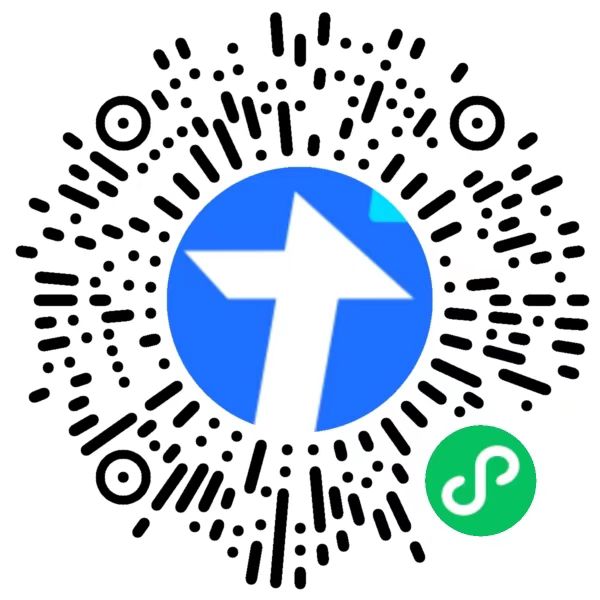 （二）为确保顺利参考，建议考生考前非必要不离开淄博。尚在外地的考生应主动了解淄博市疫情防控最新要求，落实好防控措施，按规定应提前抵达的须提前抵达，以免耽误考试。 （三）提前申领“山东省电子健康通行码”和“通信大数据行程卡”。（四）按规定准备相应数量的核酸检测阴性证明（纸质版）。核酸检测阴性证明纸质版（可以是手机截图打印“山东省电子健康通行码”显示个人信息完整的核酸检测结果，或检测报告原件、复印件，以上任何一种形式的核酸检测阴性证明纸质版均可）须在进入考场时提交给监考人员，每场考试均须提交。不能按要求提供规定的核酸检测阴性证明的，不得参加考试。 （五）每日自觉进行体温测量、健康状况监测，考前主动减少外出、不必要的聚集和人员接触，确保考试时身体状况良好。二、考生管理要求（一）考前7天内无省外旅居史且无省内高风险地区及本土疫情发生县（市、区）旅居史的考生，须持考前48小时内核酸检测阴性证明参加考试。（二）外省常态化疫情防控地区（非低高风险地区）入鲁返鲁参加考试的考生，须提供启程前48小时内核酸检测阴性证明，抵达考试所在地后按照当地最新疫情防控政策和要求完成相关防控措施后，持考前48小时内核酸检测阴性证明或者提供入鲁后考前间隔24小时以上2次核酸检测阴性证明（其中1次为考前48小时内），方可参加考试。（三）来自高风险区所在县（市、区、旗）的其他低风险区的考生，按要求完成3天内开展2次核酸检测（间隔24小时）后，持考前48小时内核酸检测阴性证明参加考试；来自高风险地区的考生，按要求完成居家医学观察或集中隔离医学观察等措施后，持考前48小时内核酸检测阴性证明参加考试。上述考生应提前向淄博市广播电视台和考点所在地社区报备，在按照社区要求落实好各项疫情防控措施基础上再按要求参加考试，并于途中注意做好个人防护。（四）治愈出院的确诊病例和无症状感染者，应持考前7天内的健康体检报告，体检正常、肺部影像学显示肺部病灶完全吸收、2次间隔24小时核酸检测（其中1次为考前48小时）均为阴性的可以参加考试。（五）属于以下情形的考生，参加考试时须持有考前7天内的2次间隔24小时以上的核酸检测阴性证明，其中1次为考前48小时内的核酸检测阴性证明，并在隔离考场考试：1.考生居住社区10天内发生疫情者；2.有境外旅居史且入境已满7天但不满10天者。（六）考前7天有发热、咳嗽等症状的，须提供医疗机构出具的诊断证明和考前48小时内的核酸检测阴性证明，并在隔离考场考试。（七）属于以下情形的考生，不得参加考试： 1.确诊病例、疑似病例、无症状感染者和尚在隔离观察期的密切接触者；2.考前7天有发热、咳嗽等症状未痊愈且未排除传染病及身体不适者；3.有高风险等疫情重点地区旅居史且离开上述地区不满7天者；4.有境外旅居史且入境未满7天者；5.不能按要求提供核酸检测阴性证明等健康证明的。 三、考试当天有关要求（一）考生经现场检测体温正常（未超过37.3℃），携带准考证、有效身份证件、符合规定要求和数量的核酸检测阴性证明(纸质版)，扫描考点场所码，出示山东省电子健康通行码绿码、通信大数据行程卡绿卡，方可参加考试。未携带的不得入场。（二）因考前防疫检查需要，请考生预留充足入场时间，建议至少提前1小时到达考点，以免影响考试。（三）考生参加考试时应自备一次性使用医用口罩或医用外科口罩，除接受身份核验时按要求摘下口罩外，进出考点以及考试期间应全程佩戴口罩。（四）考试期间，监考人员将组织全体考生签订《考生健康承诺书》（考点提供，无需自行打印，样式见附件），请考生提前了解健康承诺书内容，按要求如实签订。